SEDMIČNI PLAN RADA PO PREDMETIMA ZA PERIOD 08.06.2020. – 12.06.2020.RAZRED I PREDMET:   I  - Engleski jezik   NASTAVNIK/CI: Dragana  MatićRAZRED I PREDMET:   I  - Engleski jezik   NASTAVNIK/CI: Dragana  MatićRAZRED I PREDMET:   I  - Engleski jezik   NASTAVNIK/CI: Dragana  MatićRAZRED I PREDMET:   I  - Engleski jezik   NASTAVNIK/CI: Dragana  MatićRAZRED I PREDMET:   I  - Engleski jezik   NASTAVNIK/CI: Dragana  MatićDANISHODIAKTIVNOSTISADRŽAJ/POJMOVINAČIN KOMUNIKACIJEPONEDELJAK08.06.2020.Razumije postavljeno pitanje i odgovori na njega Gleda video, sluša, razumije i odgovaraWhat is this?It’s a car.What colour is it?It’s yellow.       VIBER     E-platforma    Video pozivUTORAK09.06.2020.SRIJEDA   10.06.2020.ČETVRTAK11.06.2020.PETAK12.06.2020.Razumije postavljeno pitanje i odgovori na njega       Gleda, sluša, ponavlja, odgovara Have you got a ball?Yes, I have./ No, I haven’t. Do you like milk?Yes, I do. / No, I don’t.     VIBERE-platformaVideo pozivPOVRATNA INFORMACIJA U TOKU SEDMICE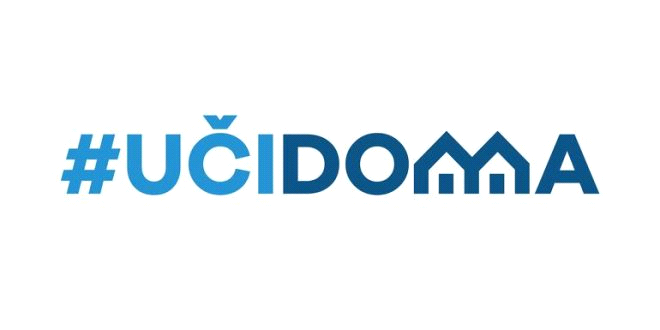 